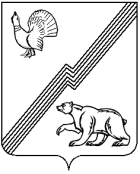 АДМИНИСТРАЦИЯ ГОРОДА ЮГОРСКАХанты-Мансийского автономного округа - ЮгрыПОСТАНОВЛЕНИЕот 13 декабря 2022 года							      № 2619-п
О внесении изменений в постановлениеадминистрации города Югорска от 23.12.2016№ 3331 «О Порядке предоставления субсидий в целях возмещения затрат производителям товаров (услуг), осуществляющих своюдеятельность на территории города Югорска»В соответствии с постановлением Правительства Российской Федерации от 18.09.2020 № 1492 «Об общих требованиях к нормативным правовым актам, муниципальным правовым актам, регулирующим предоставление субсидий, в том числе грантов в форме субсидий, юридическим лицам, индивидуальным предпринимателям, а также физическим лицам – производителям товаров, работ, услуг, и о признании утратившими силу некоторых актов Правительства Российской Федерации и отдельных положений некоторых актов Правительства Российской Федерации»:1. Внести в постановление администрации города Югорска                             от 23.12.2016 № 3331 «О Порядке предоставления субсидий в целях возмещения затрат производителям товаров (услуг), осуществляющих свою деятельность на территории города Югорска» (с изменениями от 19.07.2017 № 1760, от 22.12.2017 № 3281, от 16.03.2018 № 770, от 18.10.2019 № 2245,                от 07.12.2020 № 1795) следующие изменения:	В пункте 2 слова «Комиссии по принятию решения» заменить словами «Комиссии по рассмотрению заявлений».В пункте 8 слова «В.К. Бандурина» заменить словами                             «Р.А. Ефимова».В приложении 1:В пункте 1.1 слова «от 05.10.2018 № 347-п «О государственной программе Ханты-Мансийского автономного округа-Югры «Жилищно-коммунальный комплекс и городская среда» заменить словами                               «от 30.12.2021 № 635-п «О мерах по реализации государственной программы Ханты-Мансийского автономного округа - Югры «Жилищно-коммунальный комплекс и городская среда».Пункт 1.5 изложить в следующей редакции:«1.5. Предоставление субсидии осуществляется в соответствии с соглашением о предоставлении субсидии, заключенным между Главным распорядителем и получателем субсидии (далее – соглашение). Соглашение, дополнительное соглашение к соглашению, в том числе дополнительное соглашение о расторжении соглашения заключаются по форме, утвержденной департаментом финансов администрации города Югорска, и подписываются лицами, имеющими право действовать от имени каждой                    из сторон соглашения.». Дополнить пунктом 1.7 следующего содержания:«1.7. Сведения о субсидиях размещаются на едином портале бюджетной системы Российской Федерации в информационно-телекоммуникационной сети «Интернет» (далее - единый портал)                              (в разделе единого портала) не позднее 15-го рабочего дня, следующего                   за днем принятия решения Думы города Югорска о бюджете города Югорска на очередной финансовый год и на плановый период (решения Думы города Югорска о внесении изменений в решение Думы города Югорска о бюджете города Югорска на очередной финансовый год и на плановый период).».Пункт 2.2 признать утратившим силу.Пункт 2.3 изложить в следующей редакции:«2.3. Получатели субсидии обращаются к Главному распорядителю                  с письменным заявлением о предоставлении субсидии из бюджета города Югорска по форме, определенной приложением 1 к настоящему Порядку,                 в котором подтверждают соответствие Получателя субсидии пункту 1.6 настоящего Порядка и дают согласие Получателя субсидии на осуществление Главным распорядителем проверок соблюдения порядка                 и условий предоставления субсидии, в том числе в части достижения результатов предоставления субсидии, а также проверки органами муниципального финансового контроля соблюдения получателем субсидии порядка и условий предоставления субсидии в соответствии со статьями 268.1 и 269.2 Бюджетного кодекса Российской Федерации, и на включение таких положений в соглашение.».В пункте 2.4:В подпункте 2.4.4 слова «, по форме утвержденной Департаментом жилищно-коммунального комплекса и энергетики Ханты-Мансийского автономного округа - Югры (далее - ДепЖККиЭ ХМАО - Югры)» исключить.Подпункт 2.4.6 после слов «копии платежных поручений» дополнить словами «с отметкой банка о совершении платежа, паспорта, сертификаты на материалы и оборудование, а в случае выполнения работ хозяйственным способом – дополнительно товарные накладные».В подпункте 2.4.10 слова «, по форме утвержденной ДепЖККиЭ ХМАО – Югры» исключить.Дополнить подпунктом 2.4.11 следующего содержания:«2.4.11. Положительное заключение государственной экспертизы на документацию по объекту.». Пункт 2.6 дополнить подпунктами 2.6.3, 2.6.4 следующего содержания:«2.6.3.  Информацию о наличии просроченной задолженности по возврату в бюджет города Югорска субсидий, бюджетных инвестиций и иной просроченной задолженности перед бюджетом города Югорска (далее - просроченная задолженность). При наличии просроченной задолженности главные администраторы доходов бюджета города Югорска в течение 5 рабочих дней со дня получения запроса направляют указанную информацию Главному распорядителю.2.6.4. Главный распорядитель осуществляет проверку в отношении Получателя субсидии в части введения в отношении него процедуры банкротства, посредством официального сайта арбитражного суда в информационно-телекоммуникационной сети «Интернет» (в информационной системе «Картотека арбитражных дел» на сайте федеральных арбитражных судов (http://kad.arbitr.ru).».В пункте 2.7 цифры «2.4.10» заменить цифрами «2.4.11».Пункт 2.13 после слов «направляется Получателю субсидии» дополнить словами «и Главному распорядителю».Пункт 2.16 изложить в следующей редакции:«2.16. В случае соответствия Получателя субсидии категориям и требованиям настоящего Порядка Главный распорядитель в течение одного рабочего дня со дня получения протокола Комиссии, принимает решение о предоставлении субсидии путем издания приказа Департамента жилищно-коммунального и строительного комплекса администрации города Югорска о предоставлении субсидии. После издания приказа Главный распорядитель направляет Получателю субсидии для подписания проект соглашения. Допускается подписание документов с помощью средств усиленной цифровой подписи и направление подписанных документов на адрес электронной почты сторон, указанный в соглашении. 2.16.1. Получатель субсидии в течение одного рабочего дня, следующего за днем получения проекта соглашения, рассматривает, подписывает и представляет Главному распорядителю один экземпляр соглашения. В случае непредставления подписанного Получателем субсидии соглашения Главному распорядителю в установленный срок Получатель субсидии считается уклонившимся от заключения соглашения.2.16.2. В случае если с Получателем субсидии заключено соглашение, то по результатам последующих заявок о предоставлении субсидии в текущем финансовом году и определении размеров субсидии заключается дополнительное соглашение к соглашению, суммирующее размер субсидии на текущий финансовый год.2.16.3. В случае уменьшения Главному распорядителю ранее доведенных лимитов бюджетных обязательств, указанных в пункте 1.3 настоящего Порядка, приводящего к невозможности предоставления субсидии в размере, определенном в соглашении, Главный распорядитель не позднее 5 дней после подписания соглашения принимает решение о включении в соглашение новых условий или о расторжении соглашения.». Пункт 2.21 изложить в следующей редакции:«2.21. Результатом предоставления субсидии является ежегодное обеспечение замены ветхих инженерных сетей газораспределения, теплоснабжения, водоснабжения, водоотведения от общей протяженности ветхих инженерных сетей. Результат предоставления субсидии устанавливается в соглашении и соответствует результатам предоставления субсидии, предусмотренным в соглашении на софинансирование мероприятий государственной и (или) муниципальной программы, заключенном между муниципальным образованием город Югорск и департаментом строительства и жилищно-коммунального комплекса Ханты-Мансийского автономного округа-Югры:- для инженерных сетей - доля замены ветхих инженерных сетей в текущем году по каждому мероприятию (объекту), указанному в соглашении, в %;- для объектов и оборудования – объемные данные по каждому мероприятию (объекту), указанному в соглашении, в штуках (единицах).».В абзаце четвертом пункта 2.22 слова «от 05.10.2018                    № 347-п «О государственной программе Ханты-Мансийского автономного округа-Югры «Жилищно-коммунальный комплекс и городская среда» заменить словами «от 30.12.2021 № 635-п «О мерах по реализации государственной программы Ханты-Мансийского автономного округа - Югры «Жилищно-коммунальный комплекс и городская среда».В пункте 3.1 слова «показателей результативности предоставления субсидии» заменить словами «значений результатов и характеристик по форме, определенной типовой формой соглашения, утвержденной департаментом финансов администрации города Югорска».Пункт 4.1 изложить в следующей редакции:«4.1. Обязательные проверки соблюдения порядка и условий предоставления субсидии Получателями субсидий, в том числе в части достижения результатов их предоставления, осуществляются Главным распорядителем и органами муниципального финансового в соответствии со статьями 268.1 и 269.2 Бюджетного кодекса Российской Федерации.».В абзаце втором пункта 4.4 слово «, целей» исключить.В абзаце одиннадцатом приложения 1 слова «Главным распорядителем бюджетных средств, предоставившим субсидию и органам муниципального финансового контроля проверок соблюдения условий, целей и порядка их предоставления» заменить словами «Главным распорядителем проверок соблюдения порядка и условий предоставления субсидии, в том числе в части достижения результатов предоставления субсидии, а также проверки органами муниципального финансового контроля соблюдения порядка и условий предоставления субсидии в соответствии со статьями 268.1 и 269.2 Бюджетного кодекса Российской Федерации, и на включение таких положений в соглашение».Приложение 2 изложить в новой редакции (приложение).Приостановить действие подпункта 2.1.1 пункта 2.1 приложения 1 к постановлению до 01.01.2023.Опубликовать постановление в официальном печатном издании города Югорска и разместить на официальном сайте органов местного самоуправления города Югорска.Настоящее постановление вступает в силу после его официального опубликования. Глава города Югорска	         	                                               А.Ю. ХарловПриложение к постановлению администрации города Югорска от 13 декабря 2022 года № 2619-пПриложение 2 к постановлению администрации города Югорска от 23 декабря 2016 года № 3331Состав Комиссии по рассмотрению заявлений о предоставлении субсидии           в целях возмещения затрат производителям товаров (услуг), осуществляющих свою деятельность на территории города ЮгорскаЗаместитель директора департамента жилищно-коммунального и строительного комплекса администрации города Югорска, председатель комиссииНачальник управления жилищно-коммунального хозяйства департамента жилищно-коммунального и строительного комплекса администрации города Югорска, заместитель председателя комиссииГлавный специалист отдела реформирования жилищно-коммунального хозяйства управления жилищно-коммунального хозяйства департамента жилищно-коммунального и строительного комплекса администрации города Югорска, секретарь комиссииЧлены Комиссии:Начальник отдела реформирования жилищно-коммунального хозяйства управления жилищно-коммунального хозяйства департамента жилищно-коммунального и строительного комплекса администрации города ЮгорскаНачальник отдела по бухгалтерскому учету департамента жилищно-коммунального и строительного комплекса администрации города ЮгорскаНачальник отдела технического надзора управления строительства департамента жилищно-коммунального и строительного комплекса администрации города ЮгорскаНачальник юридического отдела департамента жилищно-коммунального и строительного комплекса администрации города ЮгорскаГлавный специалист отдела по бухгалтерскому учету департамента жилищно-коммунального и строительного комплекса администрации города Югорска